Community Leaders,Analysse here with the Governor’s Community Engagement team! In an effort to continue to provide you with an official update from the Governor’s office, below includes some updates and information that the Governor provided. We appreciate your support in helping to spread these updates to your network.Quick Links to Stay Up to DateGovernor’s Facebook PageCovid19.colorado.govStay At Home Guidecoloradosaferathome.com

Topline UpdateWe currently have 25,121 cases, 1,421 total deaths (1,168 are deaths due to COVID), and 4,254 hospitalizations out of 166,596 completed tests. We are thinking of these families and communities during these trying times.In terms of new cases, 12 of the last 14 days have a downward trend in the 7-day moving average of newly reported cases. And in terms of hospitalizations, 11 of the last 14 days have a downward trend in the 7-day moving average of new hospitalizations.MonitoringWe know that along with testing, monitoring is another crucial component of limiting the spread of coronavirus. As we announced previously, we’ve doubled the number of epidemiologists at the state level and we’ve been working with counties to help them bolster their epidemiological capacity as well.We also unveiled the our symptom tracker tool -- built in partnership with Google and MTX -- on our covid19.colorado.gov site. The tool, which is now available in both English and Spanish, has been already used by about 2,000 Coloradans. This provides the state with crucial epidemiological data so we can craft the best response to this virus, so please make sure you are sharing your symptoms on that tracker.The Governor today announced that the state’s Care Facility Task Force has completed 747 infection control surveys, including 100% of all nursing homes in the state. These surveys are critical for us to be able to track the spread of the virus, especially in nursing homes that are particularly vulnerable to outbreaks.We have also received 1,048 isolation plans from congregate care facilities across the state and we are in the process of reviewing them. These plans are crucial so that we can ensure that congregate care facilities are taking appropriate steps to protect residents.CO National Guard ExtensionWe applaud the announcement this morning to extend the Colorado National Guard’s federal deployment until mid-August. While we await official confirmation, we’re encouraged by the announcement. Previously, their federal deployment was set to end after just 89 days -- one day short of the 90 day threshold for retirement and education benefits.This would have been deeply unfair to our brave national guardsmen and women who are on hiatus from their day jobs so they can be on the front lines fighting this pandemic, and it would have placed even more stress on an already strained state budget. This was the right thing to do, and we are glad that Colorado will continue to receive the help we need from the National Guard.Johnny B. Good’s DinerEarlier this month we announced we would be highlighting businesses that are finding creative ways to make ends meet through this pandemic through our “Can-Do Colorado” Campaign. And given that restaurants had their first in-person dining day yesterday, we wanted to highlight an establishment that’s been weathering the storm in a creative way. Kathy and Mike Diemer own Johnny B. Good’s Diner in Steamboat Springs.When ski resorts were closed, they knew that business would take a hit. Like many food establishments, they transitioned to take-out only, utilizing the ice cream counter at the restaurant. But then they went above and beyond and began selling groceries as well -- which was particularly useful for older Coloradans, those with underlying health conditions, and others who didn’t feel comfortable going into a grocery store. Now, as we move into the summer months where Coloradans will be heading to the mountains for camping, they’re offering to fill your cooler with food and picnic packages for your trip.But most importantly, they’ve preserved a sense of community at a time when we need it the most. Popular with teenagers, the outdoor seating space has allowed for high schoolers and young adults in the area to congregate and have a sense of normalcy in these very abnormal times.The Governor presented a proclamation declaring today as “JOHNNY B. GOOD’S DINER DAY” honoring the Diner as one of the featured businesses as part of our Can-Do Colorado campaign.We greatly appreciate your helping to share information during this crisis. We will continue to send these regular updates. As always, please feel free to reach out to me with any questions or needs from our office. My cell phone is 210-385-7556. Thank you for doing your part. We’re all in this together! You can view yesterday’s press briefing and hear the Governor’s full remarks here.  Thanks,Analysse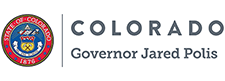 --------Analysse EscobarDeputy Community Engagement DirectorP 303.866.3380C 210.385.7556 
200 E Colfax, State Capitol, Denver, CO 80203 
analysse.escobar@state.co.us | www.colorado.gov/governorUnder the Colorado Open Records Act (CORA), all messages sent by or to me on this state-owned e-mail account may be subject to public disclosure.